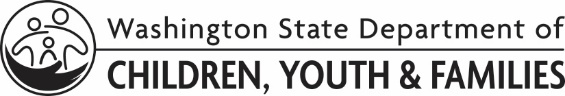 LICENSING DIVISION (LD)Visita de monitoreo de hogar de cuidado de crianzaFoster Home Monitoring VisitLICENSING DIVISION (LD)Visita de monitoreo de hogar de cuidado de crianzaFoster Home Monitoring VisitLICENSING DIVISION (LD)Visita de monitoreo de hogar de cuidado de crianzaFoster Home Monitoring VisitLICENSING DIVISION (LD)Visita de monitoreo de hogar de cuidado de crianzaFoster Home Monitoring VisitLICENSING DIVISION (LD)Visita de monitoreo de hogar de cuidado de crianzaFoster Home Monitoring VisitLICENSING DIVISION (LD)Visita de monitoreo de hogar de cuidado de crianzaFoster Home Monitoring VisitINFORMACIÓN DEL HOGARINFORMACIÓN DEL HOGARINFORMACIÓN DEL HOGARINFORMACIÓN DEL HOGARINFORMACIÓN DEL HOGARINFORMACIÓN DEL HOGARINFORMACIÓN DEL HOGARINFORMACIÓN DEL HOGARNOMBRE DEL PROVEEDORNOMBRE DEL PROVEEDORNOMBRE DEL PROVEEDORNÚMERO DE PROVEEDORNÚMERO DE PROVEEDORNÚMERO DE PROVEEDORNÚMERO DE PROVEEDORNÚMERO DE PROVEEDORNOMBRE DEL LICENCIADORLICENCIA PARA EDADES DESDELICENCIA PARA EDADES DESDELICENCIA PARA EDADES DESDELICENCIA PARA EDADES DESDELICENCIA PARA EDADES HASTALICENCIA PARA EDADES HASTALICENCIA PARA EDADES HASTAFECHA DE LA VISITALICENCIA PARA NÚMERO DE MENORESLICENCIA PARA NÚMERO DE MENORESLICENCIA PARA NÚMERO DE MENORESLICENCIA PARA NÚMERO DE MENORESNÚMERO DE MENORES COLOCADOSNÚMERO DE MENORES COLOCADOSNÚMERO DE MENORES COLOCADOSREVISIÓN DEL HOGARREVISIÓN DEL HOGARREVISIÓN DEL HOGARREVISIÓN DEL HOGARREVISIÓN DEL HOGARREVISIÓN DEL HOGARREVISIÓN DEL HOGARREVISIÓN DEL HOGARLISTA DE VERIFICACIÓNLISTA DE VERIFICACIÓNLISTA DE VERIFICACIÓNLISTA DE VERIFICACIÓNSÍSÍNONAWAC 110-148-1375 Primeros auxilios y RCP vigente (ambos cuidadores) WAC 110-148-1375 Primeros auxilios y RCP vigente (ambos cuidadores) WAC 110-148-1375 Primeros auxilios y RCP vigente (ambos cuidadores) WAC 110-148-1375 Primeros auxilios y RCP vigente (ambos cuidadores) WAC 110-148-1440 Sanidad del hogar WAC 110-148-1440 Sanidad del hogar WAC 110-148-1440 Sanidad del hogar WAC 110-148-1440 Sanidad del hogar WAC 110-148-1440 Peligros (especificar abajo) WAC 110-148-1440 Peligros (especificar abajo) WAC 110-148-1440 Peligros (especificar abajo) WAC 110-148-1440 Peligros (especificar abajo) WAC 110-148-1450 Protecciones para niños apropiadas a la edadWAC 110-148-1450 Protecciones para niños apropiadas a la edadWAC 110-148-1450 Protecciones para niños apropiadas a la edadWAC 110-148-1450 Protecciones para niños apropiadas a la edadWAC 110-148-1460 y 1465 Precauciones de seguridad contra incendiosWAC 110-148-1460 y 1465 Precauciones de seguridad contra incendiosWAC 110-148-1460 y 1465 Precauciones de seguridad contra incendiosWAC 110-148-1460 y 1465 Precauciones de seguridad contra incendiosWAC 110-148-1470 y 1475 Arreglos para dormir WAC 110-148-1470 y 1475 Arreglos para dormir WAC 110-148-1470 y 1475 Arreglos para dormir WAC 110-148-1470 y 1475 Arreglos para dormir WAC 110-148-1485 Alcohol y marijuana fuera del alcance de los menoresWAC 110-148-1485 Alcohol y marijuana fuera del alcance de los menoresWAC 110-148-1485 Alcohol y marijuana fuera del alcance de los menoresWAC 110-148-1485 Alcohol y marijuana fuera del alcance de los menoresWAC 110-148-1500 Armas de fuego bajo llave WAC 110-148-1500 Armas de fuego bajo llave WAC 110-148-1500 Armas de fuego bajo llave WAC 110-148-1500 Armas de fuego bajo llave WAC 110-148-1565 Medicamentos bajo llaveWAC 110-148-1565 Medicamentos bajo llaveWAC 110-148-1565 Medicamentos bajo llaveWAC 110-148-1565 Medicamentos bajo llaveRevaluación de sueño seguro (recurso)  Revaluación de sueño seguro (recurso)  Revaluación de sueño seguro (recurso)  Revaluación de sueño seguro (recurso)  Acuerdo de cumplimiento necesario:  Sí     No    Acuerdo de cumplimiento necesario:  Sí     No    Acuerdo de cumplimiento necesario:  Sí     No    Acuerdo de cumplimiento necesario:  Sí     No    Acuerdo de cumplimiento necesario:  Sí     No    Acuerdo de cumplimiento necesario:  Sí     No    Acuerdo de cumplimiento necesario:  Sí     No    Acuerdo de cumplimiento necesario:  Sí     No    Si hay peligros presentes, descríbalos:	Si hay peligros presentes, descríbalos:	Si hay peligros presentes, descríbalos:	Si hay peligros presentes, descríbalos:	Si hay peligros presentes, descríbalos:	Si hay peligros presentes, descríbalos:	Si hay peligros presentes, descríbalos:	Si hay peligros presentes, descríbalos:	Plan de supervisión para condiciones específicas del sitio (DCYF 10-419):  Sí     No    Plan de supervisión para condiciones específicas del sitio (DCYF 10-419):  Sí     No    Plan de supervisión para condiciones específicas del sitio (DCYF 10-419):  Sí     No    Plan de supervisión para condiciones específicas del sitio (DCYF 10-419):  Sí     No    Plan de supervisión para condiciones específicas del sitio (DCYF 10-419):  Sí     No    Plan de supervisión para condiciones específicas del sitio (DCYF 10-419):  Sí     No    MIEMBROS DEL HOGAR DE 16 AÑOS DE EDAD O MÁSMIEMBROS DEL HOGAR DE 16 AÑOS DE EDAD O MÁSMIEMBROS DEL HOGAR DE 16 AÑOS DE EDAD O MÁSMIEMBROS DEL HOGAR DE 16 AÑOS DE EDAD O MÁSMIEMBROS DEL HOGAR DE 16 AÑOS DE EDAD O MÁSMIEMBROS DEL HOGAR DE 16 AÑOS DE EDAD O MÁSNOMBREROLFECHA DE NACIMIENTOHOGAR O INMUEBLEVERIFICACIÓN DE ANTECEDENTES VERIFICACIÓN DE ANTECEDENTES NOMBREROLFECHA DE NACIMIENTOHOGAR O INMUEBLESÍNOENTREVISTA CON PADRE O MADRE DE CUIDADO DE CRIANZANOMBRE¿Cuántos menores hay colocados actualmente con usted, y cuáles son sus edades?¿Cómo están las cosas con los menores colocados?¿Hay un plan de supervisión y seguridad del menor, DCYF 15-352, para alguno de los menores en su hogar?  
 Sí     No    Si contestó que sí, ¿cuáles menores?      ¿Cómo apoya los vínculos o las relaciones del menor con sus hermanos biológicos, su familia biológica u otros vínculos permanentes?¿Cómo satisface las necesidades de autocuidado y relevo de su familia? ¿Conoce grupos de apoyo para padres de cuidado de crianza? ¿Qué tal está cumpliendo con sus requisitos de capacitación durante el servicio?¿Le interesa hacer cambios en su capacidad?¿Tiene alguna pregunta o hay algo con lo que pueda ayudarle?NOTAS ADICIONALESOBSERVACIÓN DEL MENOR NO VERBAL EN COLOCACIÓNOBSERVACIÓN DEL MENOR NO VERBAL EN COLOCACIÓNOBSERVACIÓN DEL MENOR NO VERBAL EN COLOCACIÓN Sí     No Sí     No Sí     NoNOMBRE DEL MENOREDAD DEL MENORTRABAJADOR ASIGNADODescripción de las necesidades del menor de acuerdo con el padre o la madre de cuidado de crianza (si corresponde):Descripción de las necesidades del menor de acuerdo con el padre o la madre de cuidado de crianza (si corresponde):Descripción de las necesidades del menor de acuerdo con el padre o la madre de cuidado de crianza (si corresponde):Describa el aspecto y las actividades del menor durante la observación:Describa las interacciones entre el padre o la madre de acogida temporal y el menor:NOTAS ADICIONALESENTREVISTA CON MENOR EN COLOCACIÓNENTREVISTA CON MENOR EN COLOCACIÓNENTREVISTA CON MENOR EN COLOCACIÓN Sí     No Sí     No Sí     NoNOMBRE DEL MENOREDAD DEL MENORTRABAJADOR ASIGNADOHogar*: ¿Quiénes viven en el hogar y en el inmueble?Cuéntame, ¿cómo es vivir aquí?¿Cómo son tus relaciones con los otros menores en el hogar?¿Cuáles son algunas actividades o cosas que haces aquí?Hogar*: ¿Quiénes viven en el hogar y en el inmueble?Cuéntame, ¿cómo es vivir aquí?¿Cómo son tus relaciones con los otros menores en el hogar?¿Cuáles son algunas actividades o cosas que haces aquí?Hogar*: ¿Quiénes viven en el hogar y en el inmueble?Cuéntame, ¿cómo es vivir aquí?¿Cómo son tus relaciones con los otros menores en el hogar?¿Cuáles son algunas actividades o cosas que haces aquí?Seguridad*: ¿Hay cosas que te hagan sentir seguro o inseguro al vivir aquí?¿Hay alguien a quien puedas acudir si necesitas ayuda?Si otro menor viniera a vivir aquí, ¿qué le dirías sobre el hogar?Si ocurriera una emergencia, ¿cómo saldrías de la casa?Reglas del hogar / Disciplina*: ¿Tienes labores domésticas u otras cosas de las que seas responsable?¿Hay reglas en el hogar? ¿Cuáles son?*Si alguien rompe las reglas, ¿qué ocurre?*Alimentos*: Háblame sobre los alimentos de aquí (¿hay reglas sobre alimentos o bocadillos?)*NOTAS ADICIONALESFIRMA DEL EMPLEADO DE LD/CPAFIRMA DEL EMPLEADO DE LD/CPAFIRMA DEL EMPLEADO DE LD/CPAFECHANOMBRE DEL EMPLEADO DE LD/CPANOMBRE DEL EMPLEADO DE LD/CPA